R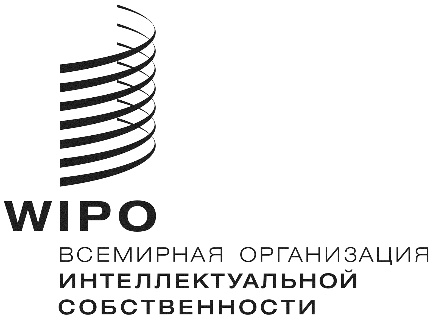 A/61/inf/1оригинал:  английскийдата:  20 марта 2020 г.Ассамблеи государств – членов ВОИСШестьдесят первая серия заседания 
Женева, 21–29 сентября 2020 г.общая информацияМеморандум Секретариата1.	Настоящий документ касается сессий 22 Ассамблей и органов государств-членов ВОИС, а также Союзов, административные функции для которых выполняет ВОИС, которые проведут свои очередные или внеочередные сессии 21–29 сентября 2020г., а именно: 	(1)	Генеральной Ассамблеи ВОИС, пятьдесят третья (29-я внеочередная) сессия;	(2)	Конференции ВОИС, сорок первая (17-я внеочередная) сессия;	(3)	Координационного комитета ВОИС, семьдесят восьмая (51-я очередная) сессия;	(4)	Ассамблеи Парижского союза, пятьдесят шестая (32-я внеочередная) сессия;	(5)	Исполнительного комитета Парижского союза, шестидесятая (56-я очередная) сессия;	(6)	Ассамблеи Бернского союза, пятидесятая (26-я внеочередная) сессия;	(7)	Исполнительного комитета Бернского союза, шестьдесят шестая (51-я очередная) сессия;	(8)	Ассамблеи Мадридского союза, пятьдесят четвертая (31-я внеочередная) сессия;	(9)	Ассамблеи Гаагского союза, сороковая (18-я внеочередная) сессия;	(10)	Ассамблеи Ниццкого союза, сороковая (16-я  внеочередная) сессия;	(11)	Ассамблеи Лиссабонского союза, тридцать седьмая (14-я внеочередная) сессия;	(12)	Ассамблеи Локарнского союза, сороковая (17-я внеочередная) сессия;	(13)	Ассамблеи Союза МПК [Международная патентная классификация], сорок первая (19-я внеочередная) сессия;	(14)	Ассамблеи Союза PCT [Договор о патентной кооперации], пятьдесят вторая 
(30-я внеочередная) сессия;	(15)	Ассамблеи Будапештского союза, тридцать седьмая (17-я внеочередная) сессия;	(16)	Ассамблеи Венского союза, тридцать третья (15-я внеочередная) сессия;	(17)	Ассамблеи ДАП [Договор ВОИС по авторскому праву], двадцатая 
(11-я внеочередная) сессия;	(18)	Ассамблеи ДИФ [Договор ВОИС по исполнениям и фонограммам], двадцатая (11-я внеочередная) сессия;	(19)	Ассамблеи PLT [Договор о патентном праве], девятнадцатая 
(11-я внеочередная) сессия;	(20)	Ассамблеи Сингапурского договора [Сингапурский договор о законах по товарным знакам], тринадцатая (7-я внеочередная) сессия;	(21)	Ассамблеи Марракешского договора [Марракешский договор об облегчении доступа слепых и лиц с нарушениями зрения или иными ограниченными способностями воспринимать печатную информацию к опубликованным произведениям], пятая (5-я очередная) сессия;	(22)	Ассамблея ПДАП (Пекинский договор по аудиовизуальным исполнениям), первая (1-я очередная) сессия.Члены2.	Ниже перечислены члены каждой из указанных выше Ассамблей и других органов государств-членов (22):	(1)	Генеральная Ассамблея ВОИС:  Афганистан, Албания, Алжир, Андорра, Ангола, Антигуа и Барбуда, Аргентина, Армения, Австралия, Австрия, Азербайджан, Багамские Острова, Бахрейн, Бангладеш, Барбадос, Беларусь, Бельгия, Белиз, Бенин, Бутан, Боливия (Многонациональное Государство), Босния и Герцеговина, Ботсвана, Бразилия, Бруней-Даруссалам, Болгария, Буркина-Фасо, Бурунди, Камбоджа, Камерун, Канада, Кабо-Верде, Центральноафриканская Республика, Чад, Чили, Китай, Колумбия, Коморские Острова, Конго, Острова Кука, Коста-Рика, Кот-д´Ивуар, Хорватия, Куба, Кипр, Чешская Республика, Корейская Народно-Демократическая Республика, Демократическая Республика Конго, Дания, Джибути, Доминика, Доминиканская Республика, Эквадор, Египет, Сальвадор, Экваториальная Гвинея, Эстония, Эсватини, Фиджи, Финляндия, Франция, Габон, Гамбия, Грузия, Германия, Гана, Греция, Гренада, Гватемала, Гвинея, Гвинея-Бисау, Гайана, Гаити, Святой Престол, Гондурас, Венгрия, Исландия, Индия, Индонезия, Иран (Исламская Республика), Ирак, Ирландия, Израиль, Италия, Ямайка, Япония, Иордания, Казахстан, Кения, Кирибати, Кувейт, Кыргызстан, Лаосская Народно-Демократическая Республика, Латвия, Ливан, Лесото, Либерия, Ливия, Лихтенштейн, Литва, Люксембург, Мадагаскар, Малави, Малайзия, Мали, Мальта, Мавритания, Маврикий, Мексика, Монако, Монголия, Черногория, Марокко, Мозамбик, Намибия, Науру (с 11 мая 2020 г.), Непал, Нидерланды, Новая Зеландия, Никарагуа, Нигер, Нигерия, Ниуэ, Северная Македония, Норвегия, Оман, Пакистан, Панама, Папуа-Новая Гвинея, Парагвай, Перу, Филиппины, Польша, Португалия, Катар, Республика Корея, Республика Молдова, Румыния, Российская Федерация, Руанда, Сент-Китс и Невис, Сент-Люсия, Сент-Винсент и Гренадины, Самоа, Сан-Марино, Сан-Томе и Принсипи, Саудовская Аравия, Сенегал, Сербия, Сейшельские Острова, Сьерра-Леоне, Сингапур, Словакия, Словения, Соломоновы Острова, Южная Африка, Испания, Шри-Ланка, Судан, Суринам, Швеция, Швейцария, Сирийская Арабская Республика, Таджикистан, Таиланд, Того, Тонга, Тринидад и Тобаго, Тунис, Турция, Туркменистан, Тувалу, Уганда, Украина, Объединенные Арабские Эмираты, Соединенное Королевство, Объединенная Республика Танзания, Соединенные Штаты Америки, Уругвай, Узбекистан, Вануату, Венесуэла (Боливарианская Республика), Вьетнам, Йемен, Замбия, Зимбабве (186).	(2)	Конференция ВОИС:  Помимо государств – членов Генеральной Ассамблеи ВОИС, перечисленных выше:  Эритрея, Эфиопия, Мальдивские Острова, Маршалловы Острова, Мьянма, Сомали, Тимор-Лешти (186 + 7 = 193).	(3)	Координационный комитет ВОИС:  Алжир, Ангола, Аргентина (2019-2020 гг.), Армения (член в порядке ротации), Австралия, Австрия, Азербайджан (член Комитета в порядке ротации), Бангладеш, Беларусь (член в порядке ротации), Бельгия, Боливия (Многонациональное Государство), Бразилия, Буркина-Фасо, Камерун, Канада, Чили, Китай, Колумбия, Коста-Рика, Кот- д'Ивуар, Куба, Корейская Народно-Демократическая Республика, Дания, Джибути, Эквадор, Египет, Сальвадор, Эфиопия (ad hoc), Финляндия, Франция, Габон, Грузия, Германия, Гана, Гватемала, Венгрия, Исландия, Индия, Индонезия, Иран (Исламская Республика), Ирак, Ирландия, Италия, Ямайка, Япония, Казахстан, Кения, Кыргызстан (член в порядке ротации), Латвия, Люксембург, Малайзия, Мексика (2019-2020 гг.), Монголия, Марокко, Намибия, Нидерланды, Новая Зеландия, Нигерия, Норвегия, Оман, Панама (2020-2021 гг.), Парагвай, Перу, Филиппины, Польша, Португалия, Республика Корея, Республика Молдова, Румыния, Российская Федерация, Сенегал, Сингапур, Южная Африка, Испания, Шри-Ланка, Швеция, Швейцария (ex officio), Таджикистан (член в порядке ротации), Таиланд, Тринидад и Тобаго, Тунис, Турция, Уганда, Объединенные Арабские Эмираты, Соединенное Королевство, Соединенные Штаты Америки, Уругвай, Венесуэла (Боливарианская Республика) (2020-2021 гг.), Вьетнам, Зимбабве (83).	(4)	Ассамблея Парижского союза:  Афганистан, Албания, Алжир, Андорра, Ангола, Антигуа и Барбуда, Аргентина, Армения, Австралия, Австрия, Азербайджан, Багамские Острова, Бахрейн, Бангладеш, Барбадос, Беларусь, Бельгия, Белиз, Бенин, Бутан, Боливия (Многонациональное Государство), Босния и Герцеговина, Ботсвана, Бразилия, Бруней-Даруссалам, Болгария, Буркина-Фасо, Бурунди, Камбоджа, Камерун, Канада, Центральноафриканская Республика, Чад, Чили, Китай, Колумбия, Коморские Острова, Конго, Коста-Рика, Кот-д´Ивуар, Хорватия, Куба, Кипр, Чешская Республика, Корейская Народно-Демократическая Республика, Демократическая Республика Конго, Дания, Джибути, Доминика, Эквадор, Египет, Сальвадор, Экваториальная Гвинея, Эстония, Эсватини, Финляндия, Франция, Габон, Гамбия, Грузия, Германия, Гана, Греция, Гренада, Гватемала, Гвинея, Гвинея-Бисау, Гайана, Гаити, Святой Престол, Гондурас, Венгрия, Исландия, Индия, Индонезия, Иран (Исламская Республика), Ирак, Ирландия, Израиль, Италия, Ямайка, Япония, Иордания, Казахстан, Кения, Кувейт, Кыргызстан, Лаосская Народно-Демократическая Республика, Латвия, Ливан, Лесото, Либерия, Ливия, Лихтенштейн, Литва, Люксембург, Мадагаскар, Малави, Малайзия, Мали, Мальта, Мавритания, Маврикий, Мексика, Монако, Монголия, Черногория, Марокко, Мозамбик, Намибия, Непал, Нидерланды, Новая Зеландия, Никарагуа, Нигер, Северная Македония, Норвегия, Оман, Пакистан, Панама, Папуа-Новая Гвинея, Парагвай, Перу, Филиппины, Польша, Португалия, Катар, Республика Корея, Республика Молдова, Румыния, Российская Федерация, Руанда, Сент-Китс и Невис, Сент-Люсия, Сент-Винсент и Гренадины, Самоа, Сан-Марино, Сан-Томе и Принсипи, Саудовская Аравия, Сенегал, Сербия, Сейшельские Острова, Сьерра-Леоне, Сингапур, Словакия, Словения, Южная Африка, Испания, Шри-Ланка, Судан, Суринам, Швеция, Швейцария, Сирийская Арабская Республика, Таджикистан, Таиланд, Того, Тонга, Тринидад и Тобаго, Тунис, Турция, Туркменистан, Уганда, Украина, Объединенные Арабские Эмираты, Соединенное Королевство, Объединенная Республика Танзания, Соединенные Штаты Америки, Уругвай, Узбекистан, Венесуэла (Боливарианская Республика), Вьетнам, Йемен, Замбия, Зимбабве (175).	(5)	Исполнительный комитет Парижского союза:	Ангола, Аргентина (2019-2020 гг.), Бангладеш, Беларусь (член в порядке ротации)* , Боливия (Многонациональное Государство), Бразилия, Буркина-Фасо, Камерун, Чили, Колумбия, Коста-Рика, Кот-д'Ивуар, Куба, Корейская Народно-Демократическая Республика, Финляндия, Габон, Гана, Венгрия, Исландия, Индия, Индонезия, Иран (Исламская Республика), Ирак, Ирландия, Италия, Япония, Кения, Кыргызстан (член в порядке ротации)*, Латвия, Марокко, Оман, Республика Молдова, Румыния, Российская Федерация, Швеция, Швейцария (ex officio), Таджикистан (член в порядке ротации)*, Тунис, Уганда, Объединенные Арабские Эмираты, Соединенные Штаты Америки, Венесуэла (Боливарианская Республика) (2020-2021 гг.), Вьетнам, Зимбабве (42).	(6)	Ассамблея Бернского союза:  Афганистан, Албания, Алжир, Андорра, Антигуа и Барбуда, Аргентина, Армения, Австралия, Австрия, Азербайджан, Багамские Острова, Бахрейн, Бангладеш, Барбадос, Беларусь, Бельгия, Белиз, Бенин, Бутан, Боливия (Многонациональное Государство), Босния и Герцеговина, Ботсвана, Бразилия, Бруней-Даруссалам, Болгария, Буркина-Фасо, Бурунди, Кабо-Верде, Камерун, Канада, Центральноафриканская Республика, Чад, Чили, Китай, Колумбия, Коморские Острова, Конго, Острова Кука, Коста-Рика, Кот-д´Ивуар, Хорватия, Куба, Кипр, Чешская Республика, Корейская Народно-Демократическая Республика, Демократическая Республика Конго, Дания, Джибути, Доминика, Доминиканская Республика, Эквадор, Египет, Сальвадор, Экваториальная Гвинея, Эстония, Эсватини, Фиджи, Финляндия, Франция, Габон, Гамбия, Грузия, Германия, Гана, Греция, Гренада, Гватемала, Гвинея, Гвинея-Бисау, Гайана, Гаити, Святой Престол, Гондурас, Венгрия, Исландия, Индия, Индонезия, Ирландия, Израиль, Италия, Ямайка, Япония, Иордания, Казахстан, Кения, Кирибати, Кувейт, Кыргызстан, Лаосская Народно-Демократическая Республика, Латвия, Лесото, Либерия, Ливия, Лихтенштейн, Литва, Люксембург, Малави, Малайзия, Мали, Мальта, Мавритания, Маврикий, Мексика, Микронезия (Федеративные Штаты), Монако, Монголия, Черногория, Марокко, Мозамбик, Намибия, Науру (с 11 мая 2020 г.), Непал, Нидерланды, Новая Зеландия, Никарагуа, Нигер, Нигерия, Ниуэ, Северная Македония, Норвегия, Оман, Пакистан, Панама, Парагвай, Перу, Филиппины, Польша, Португалия, Катар, Республика Корея, Республика Молдова, Румыния, Российская Федерация, Руанда, Сент-Китс и Невис, Сент-Люсия, Сент-Винсент и Гренадины, Самоа, Сан-Томе и Принсипи, Саудовская Аравия, Сенегал, Сербия, Сингапур, Словакия, Словения, Соломоновы Острова, Южная Африка, Испания, Шри-Ланка, Судан, Суринам, Швеция, Швейцария, Сирийская Арабская Республика, Таджикистан, Таиланд, Того, Тонга, Тринидад и Тобаго, Тунис, Турция, Туркменистан, Тувалу, Украина, Объединенные Арабские Эмираты, Соединенное Королевство, Объединенная Республика Танзания, Соединенные Штаты Америки, Уругвай, Узбекистан, Вануату, Венесуэла (Боливарианская Республика), Вьетнам, Йемен, Замбия, Зимбабве (176).	(7)	Исполнительный комитет Бернского союза:	Алжир, Армения (член в порядке ротации), Австралия, Австрия, Азербайджан (член в порядке ротации)*, Бельгия, Канада, Китай, Дания, Джибути, Эквадор, Египет, Сальвадор, Франция, Грузия, Германия, Гватемала, Ямайка, Казахстан, Люксембург, Малайзия, Мексика (2019-2020 гг.), Монголия, Намибия, Нидерланды, Новая Зеландия, Нигерия, Норвегия, Панама (2020- 2021 гг.), Парагвай, Перу, Филиппины, Польша, Португалия, Республика Корея, Сенегал, Сингапур, Южная Африка, Испания, Швейцария (ex officio), Таиланд, Тринидад И Тобаго, Турция, Соединенное Королевство (41).	(8)	Ассамблея Мадридского союза:  Афганистан, Африканская организация интеллектуальной собственности (АОИС), Албания, Алжир, Антигуа и Барбуда, Армения, Австралия, Австрия, Азербайджан, Бахрейн, Беларусь, Бельгия, Бутан, Босния и Герцеговина, Ботсвана, Бразилия, Бруней-Даруссалам, Болгария, Камбоджа, Канада, Чили, Колумбия, Хорватия, Куба, Кипр, Чешская Республика, Корейская Народно-Демократическая Республика, Дания, Египет, Эстония, Европейский союз, Эсватини, Финляндия, Франция, Гамбия, Грузия, Германия, Гана, Греция, Венгрия, Исландия, Индия, Индонезия, Иран (Исламская Республика), Ирландия, Израиль, Италия, Япония, Казахстан, Кения, Кыргызстан, Лаосская Народно-Демократическая Республика, Латвия, Лесото, Либерия, Лихтенштейн, Литва, Люксембург, Мадагаскар, Малайзия, Малави, Мексика, Монако, Монголия, Черногория, Марокко, Мозамбик, Намибия, Нидерланды, Новая Зеландия, Северная Македония, Норвегия, Оман, Филиппины, Польша, Португалия, Республика Корея, Республика Молдова, Румыния, Российская Федерация, Руанда, Самоа, Сан-Марино, Сан-Томе и Принсипи, Сербия, Сьерра-Леоне, Сингапур, Словакия, Словения, Испания, Судан, Швеция, Швейцария, Сирийская Арабская Республика, Таджикистан, Таиланд, Тунис, Турция, Туркменистан, Украина, Соединенное Королевство, Соединенные Штаты Америки, Узбекистан, Вьетнам, Замбия, Зимбабве (106).	(9)	Ассамблея Гаагского союза:  Африканская организация интеллектуальной собственности (АОИС), Албания, Армения, Азербайджан, Бельгия, Белиз, Бенин, Босния и Герцеговина, Ботсвана, Бруней-Даруссалам, Болгария, Камбоджа, Канада, Кот-д´Ивуар, Хорватия, Корейская Народно-Демократическая Республика, Дания, Египет, Эстония, Европейский союз, Финляндия, Франция, Габон, Грузия, Германия, Гана, Греция, Венгрия, Исландия, Израиль, Италия, Япония, Кыргызстан, Латвия, Лихтенштейн, Литва, Люксембург, Мали, Мексика (с 6 июня 2020 г.), Монако, Монголия, Черногория, Марокко, Намибия, Нидерланды, Нигер, Северная Македония, Норвегия, Оман, Польша, Республика Корея, Республика Молдова, Румыния, Российская Федерация, Руанда, Самоа, Сан-Марино, Сан-Томе и Принсипи, Сенегал, Сербия, Сингапур, Словения, Испания, Суринам, Швейцария, Сирийская Арабская Республика, Таджикистан, Тунис, Турция, Туркменистан, Украина, Соединенное Королевство, Соединенные Штаты Америки, Вьетнам (74).	(10)	Ассамблея Ниццкого союза:  Албания, Алжир, Антигуа и Барбуда, Аргентина, Армения, Австралия, Австрия, Азербайджан, Бахрейн, Барбадос, Беларусь, Бельгия, Бенин, Босния и Герцеговина, Болгария, Канада, Китай, Хорватия, Куба, Чешская Республика, Корейская Народно-Демократическая Республика, Дания, Доминика, Египет, Эстония, Финляндия, Франция, Грузия, Германия, Греция, Гвинея, Венгрия, Исландия, Индия, Иран (Исламская Республика), Ирландия, Израиль, Италия, Ямайка, Япония, Иордания, Казахстан, Кыргызстан, Латвия, Лихтенштейн, Литва, Люксембург, Малави, Малайзия, Мексика, Монако, Монголия, Черногория, Марокко, Мозамбик, Нидерланды, Новая Зеландия, Северная Македония, Норвегия, Польша, Португалия, Республика Корея, Республика Молдова, Румыния, Российская Федерация, Сент-Китс и Невис, Сент-Люсия, Сербия, Сингапур, Словакия, Словения, Испания, Суринам, Швеция, Швейцария, Сирийская Арабская Республика, Таджикистан, Тринидад и Тобаго, Турция, Туркменистан, Украина, Соединенное Королевство, Объединенная Республика Танзания, Соединенные Штаты Америки, Уругвай, Узбекистан (86).	(11)	Ассамблея Лиссабонского союза:  Албания, Алжир, Босния и Герцеговина, Болгария, Буркина-Фасо, Камбоджа, Конго, Коста-Рика, Куба, Чешская Республика, Корейская Народно-Демократическая Республика, Доминиканская Республика, Европейский союз, Франция, Габон, Грузия, Венгрия, Иран (Исламская Республика), Израиль, Италия, Мексика, Черногория, Никарагуа, Северная Македония, Перу, Португалия, Республика Молдова, Самоа, Сербия, Словакия, Того, Тунис (32).	(12)	Ассамблея Локарнского союза:  Албания, Аргентина, Армения, Австрия, Азербайджан, Беларусь, Бельгия, Босния и Герцеговина, Болгария, Китай, Хорватия, Куба, Чешская Республика, Корейская Народно-Демократическая Республика, Дания, Эстония, Финляндия, Франция, Германия, Греция, Гвинея, Венгрия, Исландия, Индия, Иран (Исламская Республика), Ирландия, Италия, Казахстан, Кыргызстан, Латвия, Малави, Мексика, Монголия, Черногория, Нидерланды, Северная Македония, Норвегия, Польша, Республика Корея, Республика Молдова, Румыния, Российская Федерация, Сербия, Сингапур, Словакия, Словения, Испания, Швеция, Швейцария, Таджикистан, Тринидад и Тобаго, Турция, Туркменистан, Украина, Соединенное Королевство, Уругвай, Узбекистан (58).	(13)	Ассамблея Союза МПК:  Албания, Аргентина, Армения, Австралия, Австрия, Азербайджан, Беларусь, Бельгия, Босния и Герцеговина, Бразилия, Болгария, Канада, Китай, Хорватия, Куба, Чешская Республика, Корейская Народно-Демократическая Республика, Дания, Египет, Эстония, Финляндия, Франция, Германия, Греция, Гвинея, Ирландия, Израиль, Италия, Япония, Казахстан, Кыргызстан, Люксембург, Малави, Мексика, Монако, Монголия, Черногория, Нидерланды, Северная Македония, Норвегия, Польша, Португалия, Республика Корея, Республика Молдова, Румыния, Российская Федерация, Сербия, Словакия, Словения, Испания, Суринам, Швеция, Швейцария, Таджикистан, Тринидад и Тобаго, Турция, Туркменистан, Украина, Соединенное Королевство, Соединенные Штаты Америки, Уругвай, Узбекистан (62).	(14)	Ассамблея Союза PCT:  Албания, Алжир, Ангола, Антигуа и Барбуда, Армения, Австралия, Австрия, Азербайджан, Бахрейн, Барбадос, Беларусь, Бельгия, Белиз, Бенин, Босния и Герцеговина, Ботсвана, Бразилия, Бруней-Даруссалам, Болгария, Буркина-Фасо, Камбоджа, Камерун, Канада, Центральноафриканская Республика, Чад, Чили, Китай, Колумбия, Коморские Острова, Конго, Коста-Рика, Кот-д´Ивуар, Хорватия, Куба, Кипр, Чешская Республика, Корейская Народно-Демократическая Республика, Дания, Джибути, Доминика, Доминиканская Республика, Эквадор, Египет, Сальвадор, Экваториальная Гвинея, Эстония, Эсватини, Финляндия, Франция, Габон, Гамбия, Грузия, Германия, Гана, Греция, Гренада, Гватемала, Гвинея, Гвинея-Бисау, Гондурас, Венгрия, Исландия, Индия, Индонезия, Иран (Исламская Республика), Ирландия, Израиль, Италия, Япония, Иордания, Казахстан, Кения, Кувейт, Кыргызстан, Лаосская Народно-Демократическая Республика, Латвия, Лесото, Либерия, Ливия, Лихтенштейн, Литва, Люксембург, Мадагаскар, Малави, Малайзия, Мали, Мальта, Мавритания, Маврикий, Мексика, Монако, Монголия, Черногория, Марокко, Мозамбик, Намибия, Нидерланды, Новая Зеландия, Никарагуа, Нигер, Нигерия, Северная Македония, Норвегия, Оман, Панама, Папуа-Новая Гвинея, Перу, Филиппины, Польша, Португалия, Катар, Республика Корея, Республика Молдова, Румыния, Российская Федерация, Руанда, Сент-Китс и Невис, Сент-Люсия, Сент-Винсент и Гренадины, Самоа, Сан-Марино, Сан-Томе и Принсипи, Саудовская Аравия, Сенегал, Сербия, Сейшельские Острова, Сьерра-Леоне, Сингапур, Словакия, Словения, Южная Африка, Испания, Шри-Ланка, Судан, Швеция, Швейцария, Сирийская Арабская Республика, Таджикистан, Таиланд, Того, Тринидад и Тобаго, Тунис, Турция, Туркменистан, Уганда, Украина, Объединенные Арабские Эмираты, Соединенное Королевство, Объединенная Республика Танзания, Соединенные Штаты Америки, Узбекистан, Вьетнам, Йемен, Замбия, Зимбабве (153).	(15)	Ассамблея Будапештского союза: Албания, Антигуа и Барбуда, Армения, Австралия, Австрия, Азербайджан, Бахрейн, Беларусь, Бельгия, Босния и Герцеговина, Бруней-Даруссалам, Болгария, Канада, Чили, Китай, Колумбия, Коста-Рика, Хорватия, Куба, Чешская Республика, Корейская Народно-Демократическая Республика, Дания, Доминиканская Республика, Сальвадор, Эстония, Финляндия, Франция, Грузия, Германия, Греция, Гватемала, Гондурас, Венгрия, Исландия, Индия, Ирландия, Израиль, Италия, Япония, Иордания, Казахстан, Кыргызстан, Латвия, Лихтенштейн, Литва, Люксембург, Мексика, Монако, Черногория, Марокко, Нидерланды, Новая Зеландия, Никарагуа, Северная Македония, Норвегия, Оман, Панама, Перу, Филиппины, Польша, Португалия, Катар, Республика Корея, Республика Молдова, Румыния, Российская Федерация, Сербия, Сингапур, Словакия, Словения, Южная Африка, Испания, Швеция, Швейцария, Таджикистан, Тринидад и Тобаго, Тунис, Турция, Украина, Соединенное Королевство, Соединенные Штаты Америки, Узбекистан (82).	(16)	Ассамблея Венского союза:  Албания, Армения, Австрия, Босния и Герцеговина, Болгария, Хорватия, Куба, Франция, Гвинея, Индия, Ямайка, Иордания, Кыргызстан, Люксембург, Малайзия, Мексика, Черногория, Нидерланды, Северная Македония, Польша, Республика Корея, Республика Молдова, Румыния, Сент-Люсия, Сербия, Словения, Швеция, Тринидад и Тобаго, Тунис, Турция, Туркменистан, Украина, Соединенное Королевство, Уругвай (34).	(17)	Ассамблея ДАП:  Албания, Алжир, Аргентина, Армения, Австралия, Австрия, Азербайджан, Бахрейн, Барбадос, Беларусь, Бельгия, Белиз, Бенин, Босния и Герцеговина, Ботсвана, Бруней-Даруссалам, Болгария, Буркина-Фасо, Бурунди, Кабо-Верде, Канада, Чили, Китай, Колумбия, Острова Кука, Коста-Рика, Хорватия, Кипр, Чешская Республика, Дания, Доминиканская Республика, Эквадор, Сальвадор, Эстония, Европейский союз, Финляндия, Франция, Габон, Грузия, Гана, Германия, Греция, Гватемала, Гвинея, Гондурас, Венгрия, Индия, Индонезия, Ирландия, Италия, Ямайка, Япония, Иордания, Казахстан, Кыргызстан, Латвия, Лихтенштейн, Литва, Люксембург, Мадагаскар, Малайзия, Мали, Мальта, Мексика, Монголия, Черногория, Марокко, Нидерланды, Новая Зеландия, Никарагуа, Нигерия, Северная Македония, Оман, Панама, Парагвай, Перу, Филиппины, Польша, Португалия, Катар, Республика Корея, Республика Молдова, Румыния, Российская Федерация, Сент-Люсия, Сан-Томе и Принсипи, Сенегал, Сербия, Сингапур, Словакия, Словения, Испания, Швеция, Швейцария, Таджикистан, Того, Тринидад и Тобаго, Турция, Украина, Объединенные Арабские Эмираты, Соединенное Королевство, Соединенные Штаты Америки, Уругвай, Узбекистан (104).	(18)	Ассамблея ДИФ:  Албания, Алжир, Аргентина, Армения, Австралия, Австрия, Азербайджан, Бахрейн, Барбадос, Беларусь, Бельгия, Белиз, Бенин, Босния и Герцеговина, Ботсвана, Бруней-Даруссалам, Болгария, Буркина-Фасо, Кабо-Верде, Чили, Китай, Колумбия, Острова Кука, Коста-Рика, Хорватия, Кипр, Чешская Республика, Дания, Доминиканская Республика, Эквадор, Сальвадор, Эстония, Европейский союз, Финляндия, Франция, Габон, Грузия, Германия, Гана, Греция, Гватемала, Гвинея, Гондурас, Венгрия, Индия, Индонезия, Ирландия, Италия, Ямайка, Япония, Иордания, Казахстан, Кыргызстан, Латвия, Лихтенштейн, Литва, Люксембург, Малайзия, Мали, Мальта, Мексика, Монголия, Черногория, Марокко, Нидерланды, Новая Зеландия, Никарагуа, Нигерия, Северная Македония, Оман, Панама, Парагвай, Перу, Филиппины, Польша, Португалия, Катар, Республика Корея, Республика Молдова, Румыния, Российская Федерация, Сент-Люсия, Сент-Винсент и Гренадины, Сенегал, Сербия, Сингапур, Словакия, Словения, Испания, Швеция, Швейцария, Таджикистан, Того, Тринидад и Тобаго, Турция, Украина, Объединенные Арабские Эмираты, Соединенное Королевство, Соединенные Штаты Америки, Уругвай, Узбекистан (104).	(19)	Ассамблея PLT:  Албания, Антигуа и Барбуда, Армения, Австралия, Бахрейн, Беларусь, Босния и Герцеговина, Канада, Хорватия, Корейская Народно-Демократическая Республика, Дания, Эстония, Финляндия, Франция, Венгрия, Ирландия, Япония, Казахстан, Кыргызстан, Латвия, Либерия, Лихтенштейн, Литва, Черногория, Нидерланды, Нигерия, Северная Македония, Оман, Республика Молдова, Румыния, Российская Федерация, Саудовская Аравия, Сербия, Словакия, Словения, Испания, Швеция, Швейцария, Украина, Соединенное Королевство, Соединенные Штаты Америки, Узбекистан (42).	(20)	Ассамблея Сингапурского договора:  Афганистан, Африканская организация интеллектуальной собственности (АОИС), Армения, Австралия, Беларусь, Бельгия, Организация Бенилюкс по интеллектуальной собственности (BOIP), Бенин, Болгария, Канада, Хорватия, Корейская Народно-Демократическая Республика, Дания, Эстония, Финляндия, Франция, Германия, Исландия, Ирак, Ирландия, Италия, Япония, Казахстан, Кыргызстан, Латвия, Лихтенштейн, Литва, Люксембург, Мали, Монголия, Нидерланды, Новая Зеландия, Северная Македония, Перу, Польша, Республика Корея, Республика Молдова, Румыния, Российская Федерация, Сербия, Сингапур, Словакия, Испания, Швеция, Швейцария, Таджикистан, Тринидад и Тобаго, Украина, Соединенное Королевство, Соединенные Штаты Америки, Уругвай (с 29 апреля 2020 г.) (51).	(21)	Ассамблея Марракешского договора:  Афганистан, Аргентина, Австралия, Азербайджан, Белиз, Боливия (Многонациональное государство), Ботсвана, Бразилия, Буркина-Фасо, Кабо-Верде, Канада, Чили, Острова Кука, Коста-Рика, Корейская Народно-Демократическая Республика, Доминиканская Республика, Эквадор, Сальвадор, Европейский союз, Гана, Гватемала, Гондурас, Индия, Индонезия (с 28 апреля 2020 г.), Израиль, Япония, Иордания, Кения, Кирибати, Кыргызстан, Лесото, Либерия, Малави, Мали, Маршалловы Острова, Мексика, Монголия, Марокко, Новая Зеландия, Никарагуа (с 16 апреля 2020 г.), Нигерия, Панама, Парагвай, Перу, Филиппины, Катар, Республика Корея, Республика Молдова, Российская Федерация, Сент-Винсент и Гренадины, Саудовская Аравия, Сербия (с 24 мая 2020 г.), Сингапур, Швейцария (с 11 мая 2020 г.), Шри-Ланка, Таджикистан, Таиланд, Тринидад и Тобаго, Тунис, Уганда, Объединенные Арабские Эмираты, Соединенные Штаты Америки, Уругвай, Венесуэла (Боливарианская Республика), Зимбабве (65).	(22)	Ассамблея Пекинского договора:  Алжир, Белиз, Ботсвана, Буркина-Фасо, Камбоджа, Чили, Китай, Острова Кука, Корейская Народно-Демократическая Республика, Доминиканская Республика, Сальвадор, Габон, Индонезия, Япония, Кения, Мали, Маршалловы Острова, Нигерия, Перу, Катар, Республика Молдова, Российская Федерация, Сент-Винсент и Гренадины, Самоа, Словакия, Швейцария (с 11 мая 2020 г.), Сирийская Арабская Республика, Тринидад и Тобаго, Тунис, Объединенные Арабские Эмираты, Зимбабве (31).Наблюдатели3.	Любое государство, которое не является членом ни одной из Ассамблей или других органов, указанных в подпунктах 1 и 3–22 пункта 1, выше, но является участником Конференции ВОИС, может быть представлено наблюдателем в этих Ассамблеях и других органах.  Аналогичным образом, любое государство, которое не является членом ни одной из Ассамблей или других органов, указанных в пункте 1, выше, но является членом Организации Объединенных Наций или любого из ее специализированных учреждений, может быть представлено наблюдателем в этих Ассамблеях и других органах.4.	Ниже перечислены другие наблюдатели, представители которых приглашены к участию:		во всех 22 Ассамблеях и других органах, указанных в пункте 1, выше7:	(i)	Палестина;	(ii)	Организации системы Организации Объединенных Наций:  Организация Объединенных Наций (ООН), Продовольственная и сельскохозяйственная организация Объединенных Наций (ФАО), Международное агентство по атомной энергии (МАГАТЭ), Международный банк реконструкции и развития (МБРР), Международная организация гражданской авиации (ИКАО), Международная ассоциация развития (МАР), Международная финансовая корпорация (МФК), Международный фонд сельскохозяйственного развития (МФСР), Международная организация труда (МОТ), Международная морская организация (ИМО), Международный валютный фонд (МВФ), Международный союз электросвязи (МСЭ), Организация Объединенных Наций по вопросам образования, науки и культуры (ЮНЕСКО), Организация Объединенных Наций по промышленному развитию (ЮНИДО), Всемирный почтовый союз (ВПС), Всемирная организация здравоохранения (ВОЗ), Всемирная метеорологическая организация (ВМО) (17);	(iii)	Организации интеллектуальной собственности:  Африканская организация интеллектуальной собственности (АОИС), Африканская региональная организация интеллектуальной собственности (АРОИС), Радиовещательный союз арабских государств (РСАГ), Ведомство Бенилюкса по интеллектуальной собственности (BOIP), Евразийская патентная организация (ЕАПО), Европейская патентная организация (ЕПО), Международный союз по охране новых сортов растений (УПОВ), Межгосударственный совет по вопросам охраны промышленной собственности (МГСОПС), Северный патентный институт (NPI), Патентное ведомство Совета по сотрудничеству арабских государств Персидского залива (Патентное ведомство ССАГПЗ), Вишеградский патентный институт (11);	(iv)	Другие межправительственные организации:  Африканский региональный центр технологий (ARCT), Группа государств Африки, Карибского бассейна и Тихого океана (Группа АКТ), Африканский союз (АС), Организация Лиги арабских государств по вопросам образования, культуры и науки (ALECSO), Арабская организация по промышленному развитию и горному делу (AIDMO), Азиатско-Африканский консультативный комитет по правовым вопросам (AALCC), Ассоциация стран Юго-Восточной Азии (АСЕАН), Карибское сообщество (КАРИКОМ), Секретариат Центральной Америки по экономической интеграции (SIECA), Единая платформа языковых ресурсов и технической инфраструктуры в качестве Европейского консорциума по исследовательской инфраструктуре (CLARIN ERIC), Фонд содружества по техническому сотрудничеству (CFTC), Содружество независимых государств (СНГ), Содружество по распространению знаний (COL), Секретариат Содружества, Экономическое и валютное сообщество стран Центральной Африки (CEMAC), Сообщество португалоязычных стран (CPLP), Конференция латиноамериканских органов по информатике (CALAI), Совет Европы (CE), Экономическое сообщество стран Больших озер (CEPGL), Европейская аудиовизуальная обсерватория, Европейская комиссия (ЕК), Европейская ассоциация свободной торговли (ЕАСТ), Евразийская экономическая комиссия (ЕАЭК), Европейская организация публичного права (EPLO), Федерация арабских научно-исследовательских советов (FASRC), Генеральный секретариат Андского сообщества, Гаагская конференция по международному частному праву (HCCH), Международная организация уголовной полиции (ИНТЕРПОЛ), Международный институт по унификации частного права (UNIDROIT), Международный совет по оливковому маслу (IOOC), Международное бюро по виноделию и винам (IWO), Исламская организация по вопросам образования, науки и культуры (ISESCO), Международная организация ИТЭР по термоядерной энергии для совместной реализации проекта ИТЭР (Организация ИТЭР), Латиноамериканская экономическая система (SELA), Латиноамериканская ассоциация по интеграции (LAIA), Лига арабских государств (ЛАГ), Сеть технической информации Латинской Америки (RITLA), Региональный центр по развитию книжного дела в Латинской Америке и Карибском бассейне (CERLALC), Генеральный секретариат иберо-американских стран (SEGIB), Международная организация «Франкофония» (OIF), Организация американских государств (OAГ), Организация восточнокарибских государств (OECS), Организация исламского сотрудничества (ОИС), Центр по проблемам Юга (SC), Сообщество развития с Юга Африки (SADC), Западноафриканский экономический и валютный союз (WAEMU), Всемирная торговая организация (ВТО) (47);	(v)	все неправительственные организации, имеющие статус наблюдателя при ВОИС и Союзах, административные функции для которых выполняет ВОИС;  перечень этих организаций содержится в приложении.Документы5.	Документы, подготовленные к сессиям 22 органов, разделены на 23 категории:  22 категории адресованы, соответственно, 22 органам, а 23-я объединяет документы, представляющие интерес для двух или нескольких из указанных органов.  Последняя категория имеет условное обозначение «А/61».  Для остальных 22 категорий используются обозначения, содержащие аббревиатуру названия органа и арабские цифры, указывающие на порядковый номер сессии.  Ниже приводится перечень этих категорий:	WO/GA/53	для Генеральной Ассамблеи ВОИС	WO/CF/41	для Конференции ВОИС	WO/CC/78	для Координационного комитета ВОИС	P/A/56	для Ассамблеи Парижского союза; 	P/EC/60	для Исполнительного комитета Парижского союза;	B/A/50	для Ассамблеи Бернского союза;	B/EC/66	для Исполнительного комитета Бернского союза;	MM/A/54	для Ассамблеи Мадридского союза (товарные знаки);	H/A/40	для Ассамблеи Гаагского союза;	N/A/40	для Ассамблеи Ниццкого союза	LI/A/37	для Ассамблеи Лиссабонского союза;	LO/A/40	для Ассамблеи Локарнского союза;	IPC/A/41	для Ассамблеи Союза Международной патентной классификации;	PCT/A/42	для Ассамблеи (Союза) Договора о патентной кооперации;	BP/A/37	для Ассамблеи Будапештского союза;	VA/A/33	для Ассамблеи Венского союза;	WCT/A/20	для Ассамблеи Договора ВОИС по авторскому праву;	WPPT/A/20	для Ассамблеи Договора ВОИС по исполнениям и фонограммам;	PLT/A/19	для Ассамблеи Договора о патентном праве;	STLT/A/13	для Ассамблеи Сингапурского договора о законах по товарным знакам;	MVT/A/5	для Ассамблеи Марракешского договора об облегчении доступа слепых и лиц с нарушениями зрения или иными ограниченными способностями воспринимать печатную информацию к опубликованным произведениям;	BTAP/A/1	для Ассамблеи [Пекинского договора по аудиовизуальным исполнениям] Правила процедурыПравила, определяющие процедуру работы Ассамблей и других органов государств-членов ВОИС и Союзов, административные функции для которых выполняет ВОИС, установлены в договорах, учреждающих ВОИС и Союзы, «Общих правилах процедуры ВОИС» (публикация 399 Rev.3) и «Специальных правилах процедуры» (документ A/57/INF/6), все из которых опубликованы на вебсайте ВОИС. [Приложение следует]